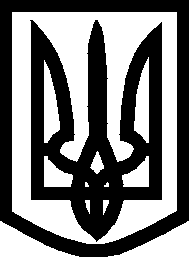 УкраїнаВИКОНАВЧИЙ КОМІТЕТМЕЛІТОПОЛЬСЬКОЇ  МІСЬКОЇ  РАДИЗапорізької областіРОЗПОРЯДЖЕННЯміського голови08.06.2021                                                                     № 201-рПро затвердження складу Робочої групи з розробки та реалізації  Стратегії удосконалення та розвитку системи надання соціальних послуг Мелітопольської територіальної  громади Запорізької області до 2027 року 	Керуючись ст. 42 Закону України «Про місцеве самоврядування в Україні», Законом України «Про соціальні послуги», указом Президента України від 29.01.2021 № 30/2021 «Про деякі заходи щодо забезпечення права громадян на якісні та безпечні соціальні послуги»,  з метою реалізації Стратегії удосконалення та розвитку системи надання соціальних послуг Мелітопольської територіальної  громади Запорізької області до 2027 рокуЗОБОВ’ЯЗУЮ:Затвердити склад Робочої групи з розробки та реалізації Стратегії удосконалення та розвитку системи надання соціальних послуг Мелітопольської територіальної громади Запорізької області  до 2027 року.Контроль за виконанням цього розпорядження покласти на першого заступника міського голови з питань діяльності виконавчих органів ради Рудакову І.Мелітопольський міський голова                                               Іван ФЕДОРОВПерший заступник міського голови з питань діяльності виконавчих органів ради 					   Ірина РУДАКОВА                                                                        Додаток                                                                        до розпорядження міського  голови 						 від 08.06.2021 № 201-рСКЛАДРобочої групи з розробки та реалізації Стратегії удосконалення та розвитку системи надання соціальних послуг Мелітопольської територіальної громади Запорізької області  до 2027 рокуДиректор комунальної установи «Агенціярозвитку Мелітополя» Мелітопольськоїміської ради Запорізької області                                                Ірина СЛАВОВА                                        Рудакова Ірина Володимирівна- перший заступник міського голови з питань діяльності виконавчих органів ради, голова Робочої групиСлавова Ірина Михайлівна- директор комунальної установи "Агенція розвитку Мелітополя" Мелітопольської міської ради Запорізької області, заступник голови Робочої групи Донець Ірина ФедорівнаРадалова Юлiя Вiталiïвна- начальник управління соціального захисту населення Мелітопольської міської ради Запорізької області, заступник голови Робочої групи- головний спеціаліст відділу координації суб’єктів надання соціальних послуг управління соціального захисту населення Мелітопольської міської ради Запорізької  області, секретар Робочої групиЧлени Робочої групи:Набокова Анна СергіївнаСинягівська Вікторія Григорівна- проектний менеджер комунальної установи "Агенція розвитку Мелітополя" Мелітопольської міської ради Запорізької області- начальник відділу координації суб’єктів надання соціальних послуг управління соціального захисту населення Мелітопольської міської ради Запорізької областіТемних Олександр Дмитрович2Продовження додатка- директор Мелітопольського міськрайонного центру зайнятостіЩербак Ірина Анатоліївна - начальник управління освіти Мелітопольської міської ради Запорізької областіСелевич Сергій Олексійович- в.о. начальника відділу охорони здоров’я Мелітопольської міської ради Запорізької області, заступник начальника з організаційно-методичної роботи Бойко Світлана ОлександрівнаДоля Наталя Олександрівна            - начальник служби у справах дітей  Мелітопольської міської ради Запорізької області- начальник відділу сімейної політики управління соціального захисту населення Мелітопольської міської ради Запорізької областіЧорна Тетяна Георгіївна- директор комунального некомерційного підприємства «Центр надання соціальних послуг та медичної реабілітації» Мелітопольської міської ради Запорізької областіІванова Ірина Михайлівна- заступник начальника фінансового управління Мелітопольської міської ради Запорізької областіШипунов Сергій Олександрович- старший дільничний офіцер поліції СДОП Мелітопольського РУП ГУНП в Запорізькій області (старший мобільних груп для своєчасного реагування на факти вчинення домашнього насильства)Овсянікова Олена Григорівна- голова правління БО «БФ «Все можливо» Іванова Наталя Анатоліївна- заступник голови ГО «Асоціація міст, що навчаються» 